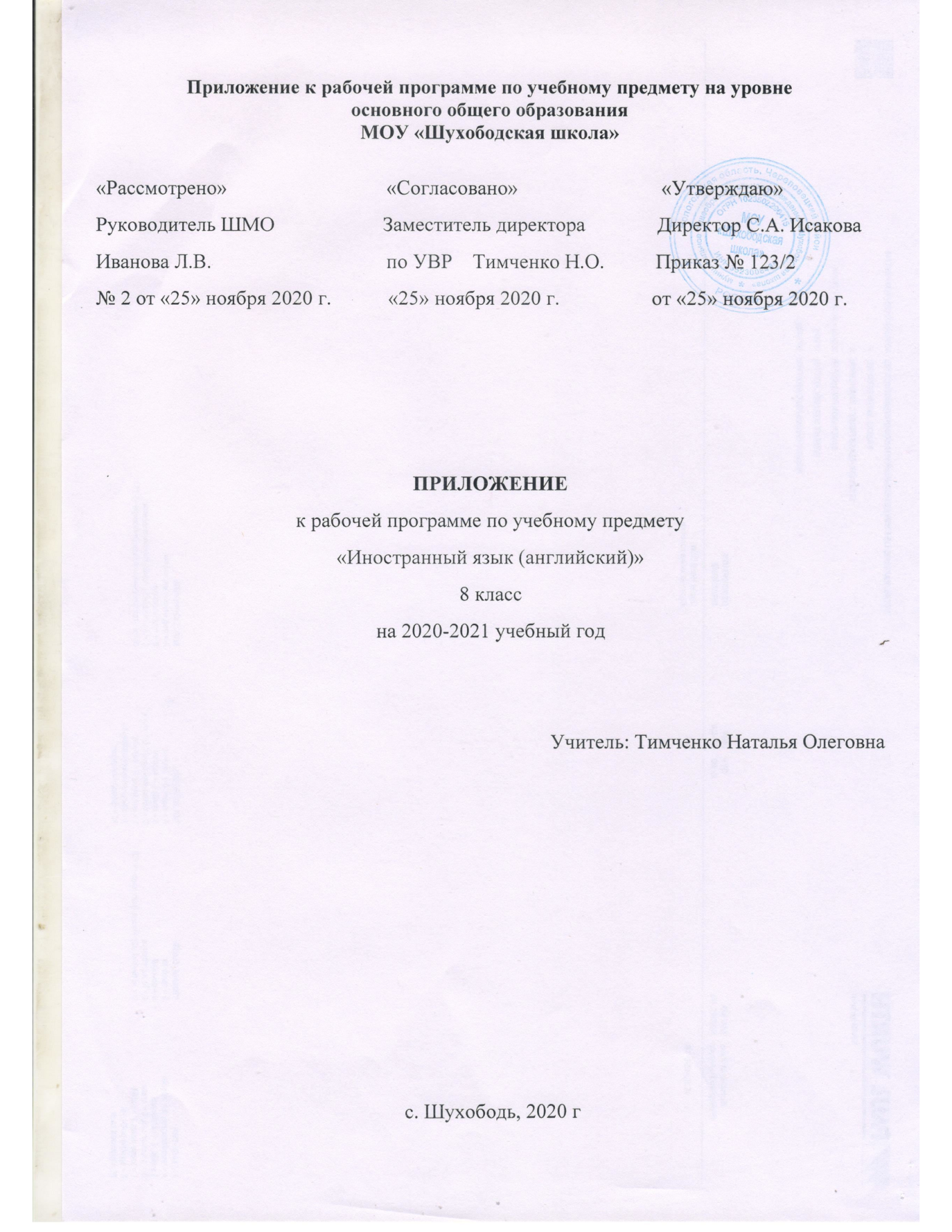 Приложение к рабочей программе по учебному предмету «Иностранный язык (английский)»Изменения, вносимые в рабочую программу путем включения в освоение нового учебного материала и формирование соответствующих планируемых результатов с теми умениями и видами деятельности, которые по результатам ВПР в сентябре-октябре 2020 г. были выявлены как проблемные поля.Дата урокаТема урокаПланируемые результатыСодержание01.12Учёные-лауреатыУчащийся 8 класса научится: воспринимать на слух и выборочно понимать с опорой на языковую догадку, контекст краткие несложные аутентичные прагматические аудио тексты, выделяязначимую/нужную/необходимую информацию; строить монологическое высказывание на основе плана и визуальной информации;Прогнозирование содержания текста; аудирование с выборочным извлечением заданной информации.Монологическое высказывание на основе плана и визуальной информации03.12Анализ контрольной работы по теме «Великие умы человечества»Учащийся 8 класса научится: строить монологическое высказывание на основе плана и визуальной информации.Монологическая речь с опорой на заданную коммуникативную ситуацию08.12Внешность. СамооценкаУчащийся 8 класса научится: строить монологическое высказывание на основе плана и визуальной информации.Внешность.Монологическая речь с опорой на заданную коммуникативную ситуацию09.12Одежда и модаУчащийся 8 класса научится: строить монологическое высказывание на основе плана и визуальной информации; воспринимать на слух и выборочно понимать с опрой на языковую догадку, контекст краткие несложные аутентичные прагматические аудиотексты, выделяя значимую/нужную/необходимую информацию.Одежда и мода.Монологическая речь с опорой на заданную коммуникативную ситуацию (включающая эмоциональнооценочные суждения). Аудирование с извлечением заданной информации.22.12Национальные костюмы Британских островов.Развитие умений монологического высказывания на основе плана и визуальной информации.Описание с опорой на прочитанный текст.24.12Экология в одежде. Аргументированное высказывание.Развитие умений аудирования с пониманием запрашиваемой информации в прослушанном тексте.Выполнение заданий по аудированию с выборочным извлечением заданной информации.